Shelbyville ISDSchool MenuMiddle SchoolHigh School936-598-7323  2017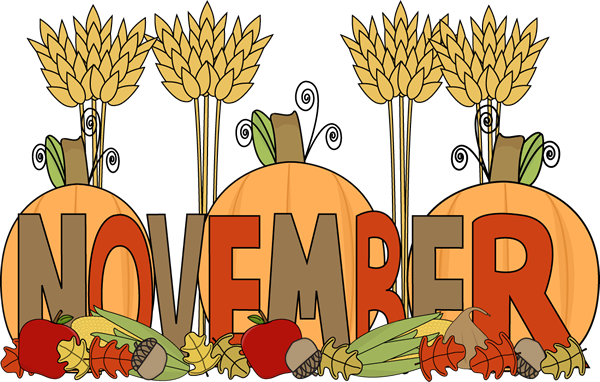   2017  2017  2017  2017www.shelbyville.k12.tx.usMondayTuesdayWednesdayThursdayFriday1  Pancakes  2  Sausage Biscuit3  Honey BunBreakfast Served DailyChoice of breakfast entrée or assorted cereal, juice or fruit, 1% milk or fat-free chocolate milk General TSO’S ChickenOriental VeggiesBaked BeansFruit & Fortune CookieMilk ChoiceSalisbury SteakRice & GravyCandied YamsFruit & Honey RollMilk ChoiceDragon BurgersBaked TotsLettuce, Tom & PicklesCarrot Sticks & ranchFruit/Milk Choice6  French Toast7   Kolaches8  Jamwiches9  Cinnamon Toast10  DonutsLunchesChoice of:Line ATraditional MenuChicken NuggetsMashed PotatoesBroccoli SaladFruit Cup & BreadMilk ChoiceTaco SaladRefried BeansMexi-CornLettuce Cup & SaladFruit Milk ChoiceBeefy Casserole Tomatoes & OkraPeas & CarrotsFruit CupCornbreadMilk ChoiceBBQ Mc RibCreamy ColeslawBaked BeansFruit Honey Wheat BreadMilk ChoiceBeefy NachosPinto BeansCarrots Sticks & ranchFruitMilk ChoiceLine B13  Sausage Pancake14   Muffins15  Kolaches16  Jamwiches17  DonutsMonday:	Hamburger Basket or Hot Pocket	Tuesday: Pizza or Steak Sandwich or Spicy Chicken Sandwiches Tater Tot Casserole Turnip Greens  Pinto Beans  Fruit & Cornbread  Milk ChoiceChili DogsBaked ChipsCucumber Coins /ranchSteamed CarrotsFruit/Milk ChoiceTaco Salad Refried BeansSteamed CornLettuce Cup & SaladFruit/Milk ChoiceTurkey & DressingEnglish PeasSteamed YamsCranberry SauceFruit/Turkey CookieMilk ChoiceBBQ on BunBaked BeansBroccoli & ranchPickles & OnionsFruit Cup/Milk ChoiceWednesday:  Cheeseburger Basket or2021222324Chicken Wraps or Cheese SticksThursday: Pizza or Meatball Sub or Chicken BasketFriday:  BBQ Baked Potato or Taco SnacksThanksgiving HolidaysThanksgiving HolidaysThanksgiving Holidays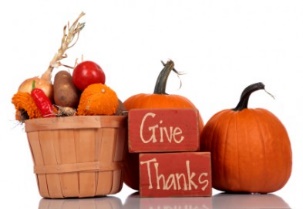 Thanksgiving Holidays27  Jamwiches28  Breakfast Pizza29  Bacon Biscuit30  PancakesDaily:  Chef Salad or Deli SubAll lunches served with Fruit, Vegetables and MilkThis institution is an equal opportunity provider.Steak FingersMashed PotatoesGreen BeansFruit & BreadMilk ChoiceChicken FajitasRefried BeansCarrot Sticks & ranchFruit & SalsaMilk ChoiceChili Cheese PieSteamed CornPinto BeansFruitMilk ChoiceHomemade SoupGrilled CheeseBroccoli & ranchFruit & CrackersMilk ChoiceMenus are subject to change